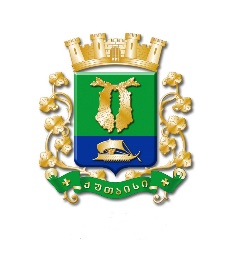 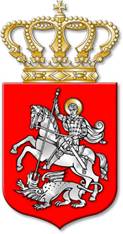 ს  ა  ქ  ა  რ  თ  ვ  ე  ლ  ოქალაქ  ქუთაისის  მუნიციპალიტეტის  საკრებულოგ  ა  ნ  კ  ა  რ  გ  უ  ლ  ე  ბ  ა    322 ქალაქი  ქუთაისი		30		სექტემბერი		2020  წელიქალაქ ქუთაისის მუნიციპალიტეტის მერიასა და შეზღუდული პასუხისმგებლობისსაზოგადოება „პარკინგსერვისს“ შორის 2015 წლის 6 ოქტომბერს გაფორმებული№28 საიჯარო ხელშეკრულებით განსაზღვრული, გადაუხდელი საიჯარო ქირის, დაკისრებული პირგასამტეხლოს განწილვადებისა და დაკისრებული პირგასამტეხლოსაგან განთავისუფლების თაობაზე, ქალაქ ქუთაისის მუნიციპალიტეტის მერისათვის თანხმობის მიცემის შ ე ს ა ხ ე ბსაქართველოს ორგანული კანონის „ადგილობრივი თვითმმართველობის კოდექსი“ მე-16-მუხლის მე-2 პუნქტის „ბ“ ქვეპუნქტის, 24-მუხლის მე-2 პუნქტის, 54-ე მუხლის პირველი პუნქტის „დ“ ქვეპუნქტის „დ.ე“ ქვეპუნქტის, „მუნიციპალიტეტის ქონების პრივატიზების, სარგებლობისა და მართვის უფლებით გადაცემის, საპრივატიზებო საფასურის, საწყისი საპრივატიზებო საფასურის, ქირის საფასურის, ქირის საწყისი საფასურის განსაზღვრის და ანგარიშსწორების წესების დამტკიცების შესახებ“ საქართველოს მთავრობის 2014 წლის 8 დეკემბრის №669 დადგენილების, „ქალაქ ქუთაისის მუნიციპალიტეტის ქონების პრივატიზების, სარგებლობისა და მართვის უფლებებით გადაცემის, საპრივატიზებო საფასურის, საწყისი საპრივატიზებო საფასურის, ქირის საფასურის, ქირის საწყისი საფასურის განსაზღვრისა და ანგარიშსწორების წესების დამტკიცების შესახებ“ ქალაქ ქუთაისის მუნიციპალიტეტის საკრებულოს 2015 წლის 9 იანვრის №65 დადგენილების, ქალაქ ქუთაისის მუნიციპალიტეტის საკრებულოს იურიდიულ საკითხთა კომისიის 2018 წლის 11 დეკემბრის №616-02 რეკომენდაციისა და ქალაქ ქუთაისის მუნიციპალიტეტის მერის მოვალეობის შემსრულებლის 2020 წლის 29 სექტემბრის №01/18016 წერილობითი მომართვის შესაბამისად:მუხლი 1. მიეცეს თანხმობა ქალაქ ქუთაისის მუნიციპალიტეტის მერის მოვალეობის შემსრულებელს, დავით ერემეიშვილს, შეზღუდული პასუხისმგებლობის საზოგადოება „პარკინგსერვისისათვის“ (ს.კ. 412711230), ქალაქ ქუთაისის მუნიციპალიტეტის მერიასა და შეზღუდული პასუხისმგებლობის საზოგადოება „პარკინგსერვისს“ შორის 2015 წლის 6 ოქტომბერს გაფორმებული №28 საიჯარო ხელშეკრულებით გათვალისწინებული, „ქალაქ ქუთაისის მუნიციპალიტეტის საკუთრებაში არსებული ქონების, პირდაპირი განკარგვის წესით (სასყიდლით), შეზღუდული პასუხისმგებლობის საზოგადოება „პარკინგსერვისისათვის“ სარგებლობაში გადაცემის თაობაზე, ქალაქ ქუთაისის მუნიციპალიტეტის მერისათვის თანხმობის მიცემის შესახებ“ ქალაქ ქუთაისის მუნიციპალიტეტის საკრებულოს 2015 წლის 17 სექტემბრის №187 განკარგულების ძალადაკარგულად გამოცხადების შესახებ“ ქალაქ ქუთაისის მუნიციპალიტეტის საკრებულოს 2019 წლის 27 თებერვლის №148 განკარგულების გამოცემის დღემდე, გადაუხდელი საიჯარო ქირისა და დაკისრებული პირგასამტეხლოს, წინამდებარე განკარგულების დანართის შესაბამისად, 10 (ათი) წლის ვადით, განწილვადების თაობაზე.(დანართი განკარგულებას თან ერთვის)მუხლი 2. მიეცეს უფლება ქალაქ ქუთაისის მუნიციპალიტეტის მერის მოვალეობის შემსრულებელს, დავით ერემეიშვილს, შეზღუდული პასუხისმგებლობის საზოგადოება „პარკინგსერვისი“ (ს.კ. 412 711 230) განთავისუფლდეს პირგასამტეხლოს დარიცხვისაგან „ქალაქ ქუთაისის მუნიციპალიტეტის საკუთრებაში არსებული ქონების, შეზღუდული პასუხისმგებლობის საზოგადოება „პარკინგსერვისისათვის“ პირდაპირი განკარგვის წესით, უსასყიდლო უზუფრუქტის ფორმით, სარგებლობაში გადაცემის თაობაზე, ქალაქ ქუთაისის მუნიციპალიტეტის მერისათვის თანხმობის მიცემის შესახებ“ ქალაქ ქუთაისის მუნიციპალიტეტის საკრებულოს 2019 წლის 27 თებერვლის №149 განკარგულების გამოცემის დღიდან.მუხლი 3. ქალაქ ქუთაისის მუნიციპალიტეტის მერის მოვალეობის შემსრულებელმა, დავით ერემეიშვილმა უზრუნველყოს შესაბამისი ღონისძიებების გატარება საქართველოს კანონმდებლობით დადგენილი წესითა და ვადებით.მუხლი 4. კონტროლი განკარგულების შესრულებაზე განახორციელოს ქალაქ ქუთაისის მუნიციპალიტეტის საკრებულოს ეკონომიკის, ქონების მართვისა და საქალაქო მეურნეობის კომისიამ.მუხლი 5. განკარგულება შეიძლება გასაჩივრდეს, კანონით დადგენილი წესით, ქუთაისის საქალაქო სასამართლოში (ვ.კუპრაძის ქუჩა №11), მისი გაცნობიდან ერთი თვის ვადაში.მუხლი 6. განკარგულება ძალაში შევიდეს კანონით დადგენილი წესით. 		საკრებულოს  თავმჯდომარის  მოადგილე, 		საკრებულოს თავმჯდომარის მოვალეობის 				შემსრულებელი				ირაკლი  შენგელიაქალაქ ქუთაისის მუნიციპალიტეტისსაკრებულოს 2020 წლის 30 სექტემბრის№322 განკარგულების დანართიქალაქ ქუთაისის მუნიციპალიტეტის მერიასა და შეზღუდული პასუხისმგებლობისსაზოგადოება „პარკინგსერვისს“ შორის 2015 წლის 6 ოქტომბერს გაფორმებული,№28 საიჯარო ხელშეკრულებით განსაზღვრული, გადაუხდელი საიჯარო ქირისადა დაკისრებული პირგასამტეხლოს გადახდის გრაფიკისაკრებულოს  თავმჯდომარის  მოადგილე, 		საკრებულოს თავმჯდომარის მოვალეობის 				შემსრულებელი				ირაკლი  შენგელიაNწელიშესატანი თანხა (ლარი)ნაშთი (ლარი)1 784 8901.202050 0001 734 8902.2021100 0001 634 8903.2022150 0001 484 8904.2023150 0001 334 8905.2024200 0001 334 8906.2025250 000884 8907.2026250 000634 8908.2027250 000384 8909.2028250 000134 89010.2029134 8900